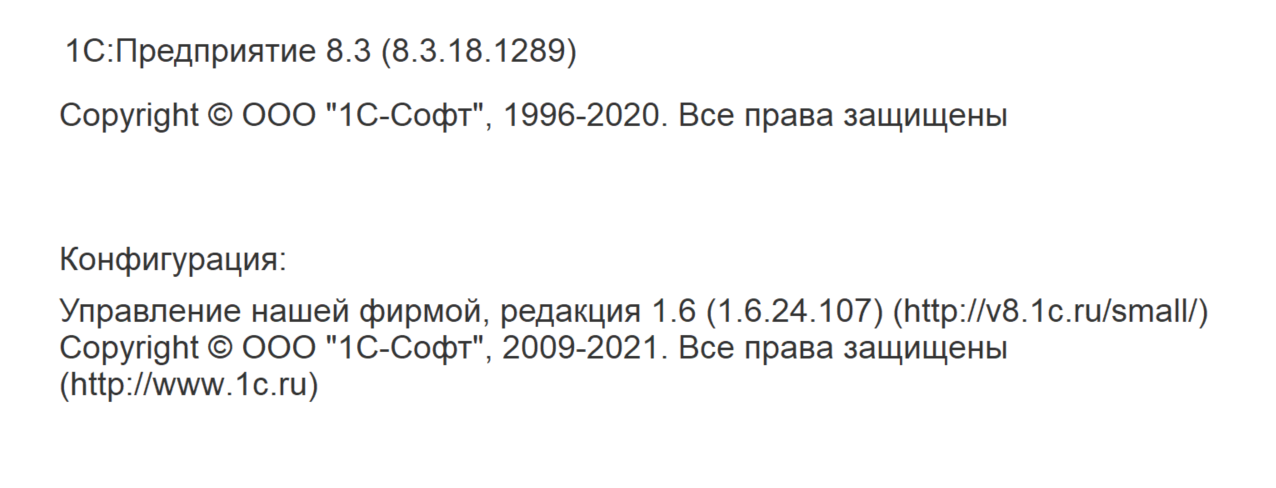 Действующая логика учета. У каждого документа Производство есть стоимость работ (дополнительный реквизит Ст-ть работ), к производству присоединены сдельные наряды, в них указаны исполнители (если изготавливал один человек то исполнитель=пользователь, если изготавливали несколько то исполнитель = бригада). Нужно разработать отчет, который будет раскладывать стоимость работ (СР) проведенных производств на людей по следующему алгоритму: СР делится на кол-во присоединенных проведенные сдельных нарядов (СН), у которых есть дата закрытия (если даты закрытия нет то наряд не учитывается), пропорционально их кол-ву.Доля конкретного СН переносится на пользователя (в случае если он один) либо разносится по нескольким пользователям (в случае если исполнитель = бригада) по следующему алгоритму: Доля каждого члена бригады зависит от кол-ва членов бригады и КТу (коэфициент трудового участия, есть в реквизитах СН) каждого человека, в идеале сумму КТу должна быть = 1, но это не так, поэтому нужно рассчитать КТуПр (приведенное к 1) по формуле КТуПр=Кту/сумма (КТу_n), Затем нужно долю сдельного наряда умножить на КТуПр каждого пользователя и получим долю каждого пользователя (ДП)Сумма долей каждого пользователя по всем сдельным нарядам производства будет сумма вознаграждения СВ. (Если пользователь был один во всех сдельных нарядах, то СВ=СР)Полученные цифры нужно представить в виде графическом виде по следующему типу (принцип аналогичен отчету нормативный состав изделия):В правой части отчета должны быть поля выбора дат (начало и конец отчета), а так же все пользователи система, около каждого галка (участвует в отчете или нет).В строках должны быть перечислены пользователи, попавшие в отчетСверху заголовки столбцов: СуммаСтартФинишКТуПрНапротив пользователя в столбце сумма должна быть указана сумма СВ попавших в отчет.Каждого пользователя можно развернуть, при развороте должны отображаться проведенные производства которые попали в заданные временной промежуток (по дате создания) и в которых участвовал пользователь. Двойной клик на производстве должен открывать соответствующий документ.В столбце Сумма указывается его СВ от данного производства.. В столбце Старт указывается дата и время создания первого сдельного наряда.В столбце финиш указывается дата и время закрытия последнего сдельного наряда.Каждое производство можно развернуть, при развороте отображаются проведенные сдельные наряды, которые присоединены к данному производству (даже если пользователь в каком то не учувствовал). В столбце сумма указывается ДП. (если пользователь не участвовал то 0)В столбце Старт указывается дата и время создания сдельного наряда.В столбце финиш указывается дата и время закрытия сдельного наряда.В столбце КТуПр указывается КТуПр по данному сдельному наряду. (если пользователь не участвовал то 0)В отчете должна присутствовать кнопка сохранить, алгоритм работы такой же как у аналогичной кнопки в отчете Нормативный состав изделия (как минимум должна присутствовать возможность сохранения в экселевский файл с сохранением структуры)В отчете должна присутствовать кнопка печать, при нажатии на которую печатается отчет в текущей структуре.В отчете должна присутствовать кнопки развернуть и свернуть все.Порядок обязательной проверки (чек-лист). Установить период от 14.01.22 до 21.01.22, галки выставить напротив НиколайТ и Кладовщик, сформировать отчет.Убедиться что отчет формируется согласно логике ТЗ.Нажать Сохранить, убедиться что отчет сохраняется в эксель.Нажать Печать, убедиться что отчет печатается.Условия и порядок оплаты.Перед выполнением работы оговаривается дата и время сдачи проекта, и сумма оплаты.В оговоренное время должен быть предоставлен рабочий вариант (проходящий объем обязательной проверки, оговоренной в ТЗ), в противном случае, а так же за каждую попытку сдать работу не проходящую чек-лист, исчисляется неустойка в размере 10% от суммы в сутки, так же заказчик может в любой момент отказаться от заказа.После сдачи работы, проходящий объем обязательной проверки, оговоренной в ТЗ, заказчиком уплачивается половина оговоренной стоимости, и проводится тестирование в течении 3-х рабочий дней, если выявлены какие либо недочеты, то исполнитель обязуется их устранить в течении 3-х рабочих дней, в противном случае исчисляется неустойка в размере 10% от суммы в сутки.Если замечаний не выявлено, заказчиком выплачивается вторая половина суммы.